眉山市医学会文件眉医学会〔2022〕142号眉山市医学会关于线上举办老年患者围术期麻醉和疼痛管理策略研讨会的通知各县（区）医学会、团体会员单位：为进一步加强老年患者围术期麻醉与术后疼痛管理，提高基层医院麻醉学科技术水平与管理理念，确保老年患者围术期麻醉质量与安全，同时为麻醉业界的同仁搭建一个学术交流与沟通的平台，由眉山市医学会主办、眉山市中医医院、青神县人民医院承办的“老年患者围术期麻醉与疼痛管理策略研讨会”将于2022年12月24日线上举办。届时将邀请麻醉业界知名专家授课，欢迎各位同道积极参会，现将会议有关事宜通知如下：一、会议时间2022年12月 24日（星期六），8:00-8:40签到，8:40正式开始，会期一天。二、参会方式       手机或电脑使用微信扫描二维码，或复制会议链接：https://hy.cmnt.cn/2609。也可扫描下方的二维码加入会议。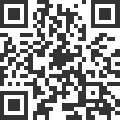 三、会议主题  加强老年患者围术期麻醉与术后疼痛管理四、会议内容（一）老年患者围术期麻醉与术后疼痛管理策略（二）省内著名麻醉学专家授课五、会议议程（见附件）六、参会人员全市各级医疗机构麻醉和疼痛学科的医务人员。七、其他事宜本次会议授予市级继续医学教育II类学分2分，请在直播间签到、签出，12月 24日8：00-8:40签到，17:30签出。八、联系电话眉山市中医医院麻醉手术中心  张秀壮   13778859396    青神县人民医院麻醉科        张永树   13990386582附件：会议议程眉山市医学会                               2022年12月20日眉山市医学会办公室                       2022年12月20日印发                      附件会议议程日期时 间课题 主讲人主持人12月24日08:00-08:40签  到签  到签  到12月24日08:40-09:00开幕式开幕式李志伟  张永树12月24日9:00--9:40老年患者合并冠心病的围术期麻醉管理策略 四川大学华西医院      刘  斌  教授 黄  菲12月24日9:50-10:30《中国老年患者围术期麻醉管理指导意见（2020版）》术前评估解读成都医学院第一附属医院  董蜀华  教授 龚红月12月24日10:40-11:20高龄患者围术期的麻醉管理与脑保护四川省人民医院  李祥奎  教授    王月珍12月24日11:30-12:10老年患者围术期的镇痛策略与方法四川大学华西医院  刘  飞  教授余群英12月24日12:10-14:00                            午  休                            午  休                            午  休12月24日14:00-17:30病例讨论病例讨论  张永树  戚贵山  向  琪